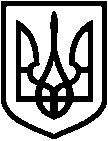 СВАТІВСЬКА РАЙОННА ДЕРЖАВНА АДМІНІСТРАЦІЯ ЛУГАНСЬКОЇ ОБЛАСТІРОЗПОРЯДЖЕННЯголови районної державної адміністрації22.01.2018	м. Сватове	№ 49Про затвердження технічної документації із землеустрою щодо встановленнямеж земельної ділянки в натурі (на місцевості) гр. І………. (рілля, пай № 619, Рудівська сільська рада) Розглянувши заяву гр. Ч……… від 28 грудня 2017 року (додається), представника гр. І……….. на підставі довіреності від 20 липня 2017 року, зареєстрованої в реєстрі за № 1802, про затвердження технічної документації із землеустрою щодо встановлення меж земельної ділянки в натурі (на місцевості), розташованої за межами населених пунктів, на території, яка за даними державного земельного кадастру враховується у Рудівській сільській раді Сватівського району Луганської області, розроблену ТОВ «Слобожанський центр землеустрою», керуючись ст.ст. 17, 81 Земельного кодексу України, п.п. 2, 16, 17 Перехідних положень Земельного кодексу України, Законом України «Про порядок виділення в натурі (на місцевості) земельних ділянок власникам земельних часток (паїв)», Законом України «Про землеустрій», ст. ст. 21, 41 Закону України«Про місцеві державні адміністрації», враховуючи Витяг з Державного земельного кадастру про земельну ділянку НВ-4402098842017, дата формування 10 жовтня 2017 року (додається):1. Затвердити технічну документацію із землеустрою щодо встановлення меж земельної ділянки в натурі (на місцевості) гр. І………. для ведення товарного сільськогосподарського виробництва, яка розташована за межами населених пунктів на території, яка за даними державного земельного кадастру враховується у Рудівській сільській раді Сватівського району Луганської області.2. Передати у власність земельну ділянку № 619 з кадастровим номером 4424087000:18:003:0028, загальною площею 4,7838 га, громадянці

І……….., власниці земельної частки (паю) із земель колгоспу ім. 1-го Травня, розташованої за межами населених пунктів, на території, яка за даними державного земельного кадастру враховується в Рудівській сільській раді Сватівського району Луганської області, для ведення товарного сільськогосподарського виробництва.	3. Громадянці І………. оформити право власності відповідно до діючого законодавства.Голова райдержадміністрації	Д.Х.Мухтаров